انجز المقطع الجيولوجي التالي A   B القطاع A   B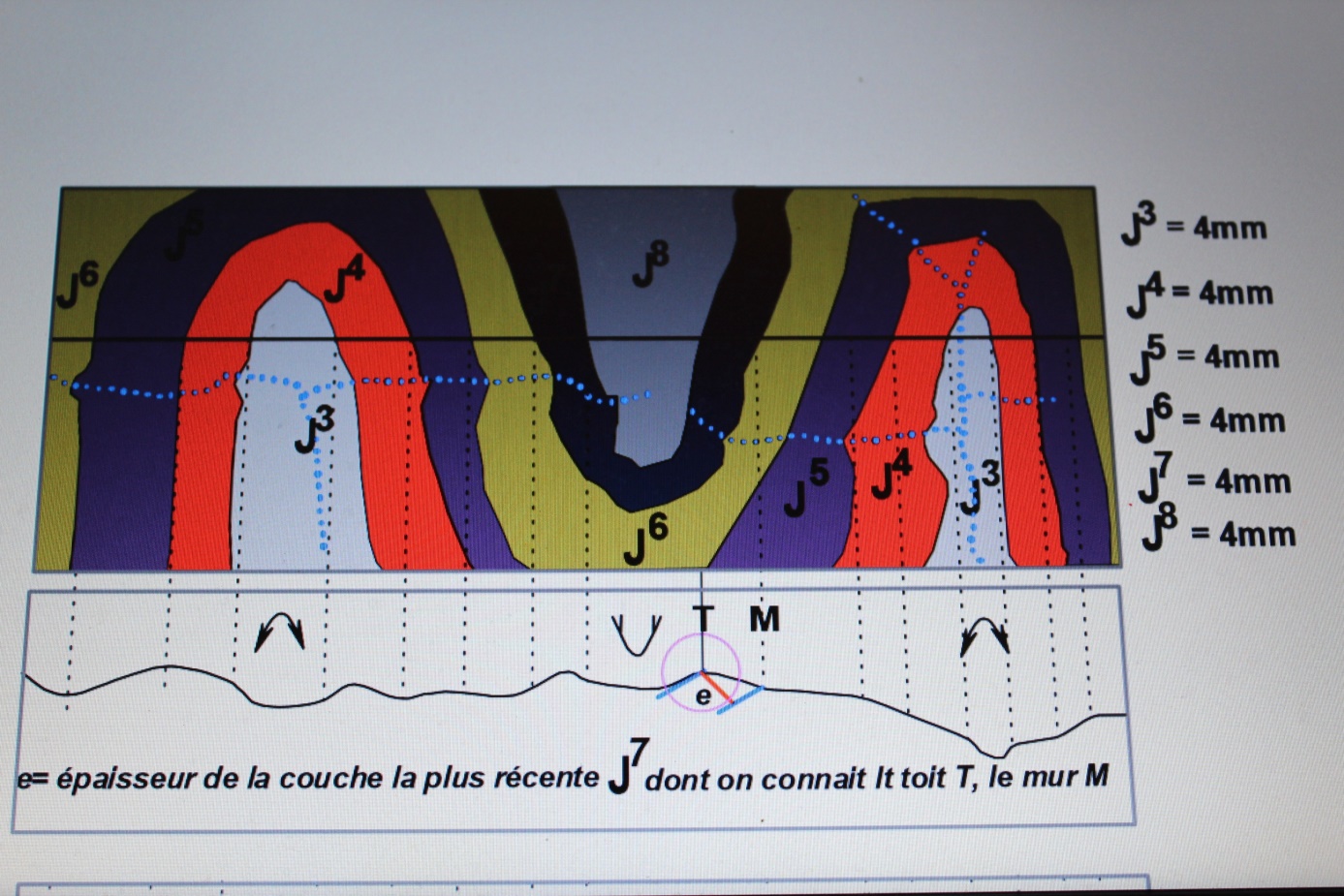 المقطع الطبغرافي 